New Opportunity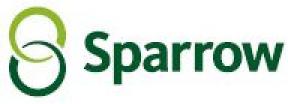 Join two other board certified forensic pathologists in our NAME-Accredited office at Sparrow Hospital in Lansing, Michigan. We serve as the Medical Examiner’s Office in five counties in central Michigan and as forensic pathology consultants to several other counties in the state. The duties of the successful applicant will include performing approximately 250 autopsies per year, sharing call with the other forensic pathologists, completing death certificates, attending Child Death Review Team meetings, educating students, and testifying in court for cases performed. An academic appointment at Michigan State University’s Colleges of Osteopathic and Human Medicine is available and encouraged.Position TitleForensic Pathologist and Deputy Medical ExaminerHiring Organization and LocationSparrow Hospital in Lansing, MichiganSalary and BenefitsSparrow offers a competitive salary and comprehensive benefit program including: health, disability, dental, vision, and life insurance and a retirement plan - 401(k) with matching funds, CME and professional organization dues (up to $5,500/yr), 6 weeks (240 hours) of annual time off, 6 paid holidays, and relocation assistance. Last day we will accept applicationsApplications and interviews will be ongoing until the position is filled.Job Requirements (in particular board certification)Physician (M.D. or D.O.) with board certification by the American Board of Pathology in Anatomic Pathology. Board certification in Forensic Pathology is preferred and is required within two years of beginning employment. The AreaAs the State Capital of Michigan, the Greater Lansing area is home to approximately 450,000 people. Major employers include Michigan State University, General Motors, the State Government, and Sparrow Health System.The area boasts great schools, a Big Ten Conference University, nationally recognized healthcare systems, and a wealth of history and culture. To learn more about Sparrow, Lansing, MSU, and the area:http://www.lansing.org/
https://www.cityofeastlansing.com/
www.msu.edu www.sparrow. org Contact usTo learn more about this opportunity please contact Dr. Markey via email or phone. To apply please send an e-mail with your curriculum vitae and references attached to:
 michael.markey@sparrow.org and Barbara.hilborn@sparrow.orgMichael A. Markey, M.D. Medical Director of Forensic Pathology – Phone 517-364-2549 Barbara Hilborn, Director, Physician and APP Recruitment Office: 800-968-3225 Cell 517-614-1629 